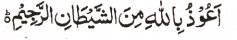 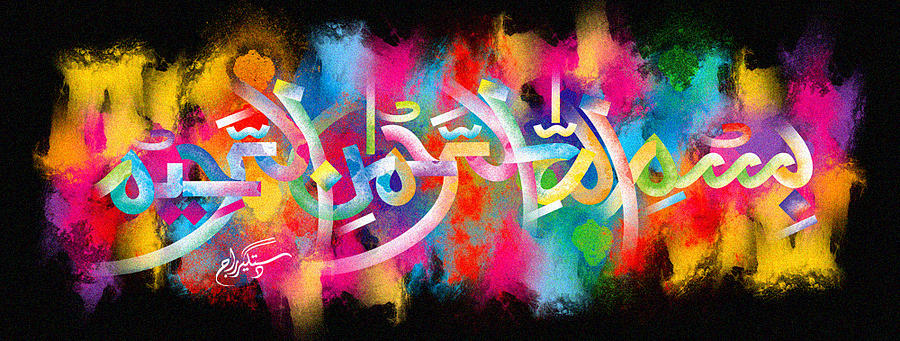 Different Impressions of The Name of Allah  on the External Surface of a Clementine 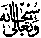 The Exclusive Islamic Miracle Photographs of Dr Umar Elahi AzamThursday 24th December 2015Manchester, UK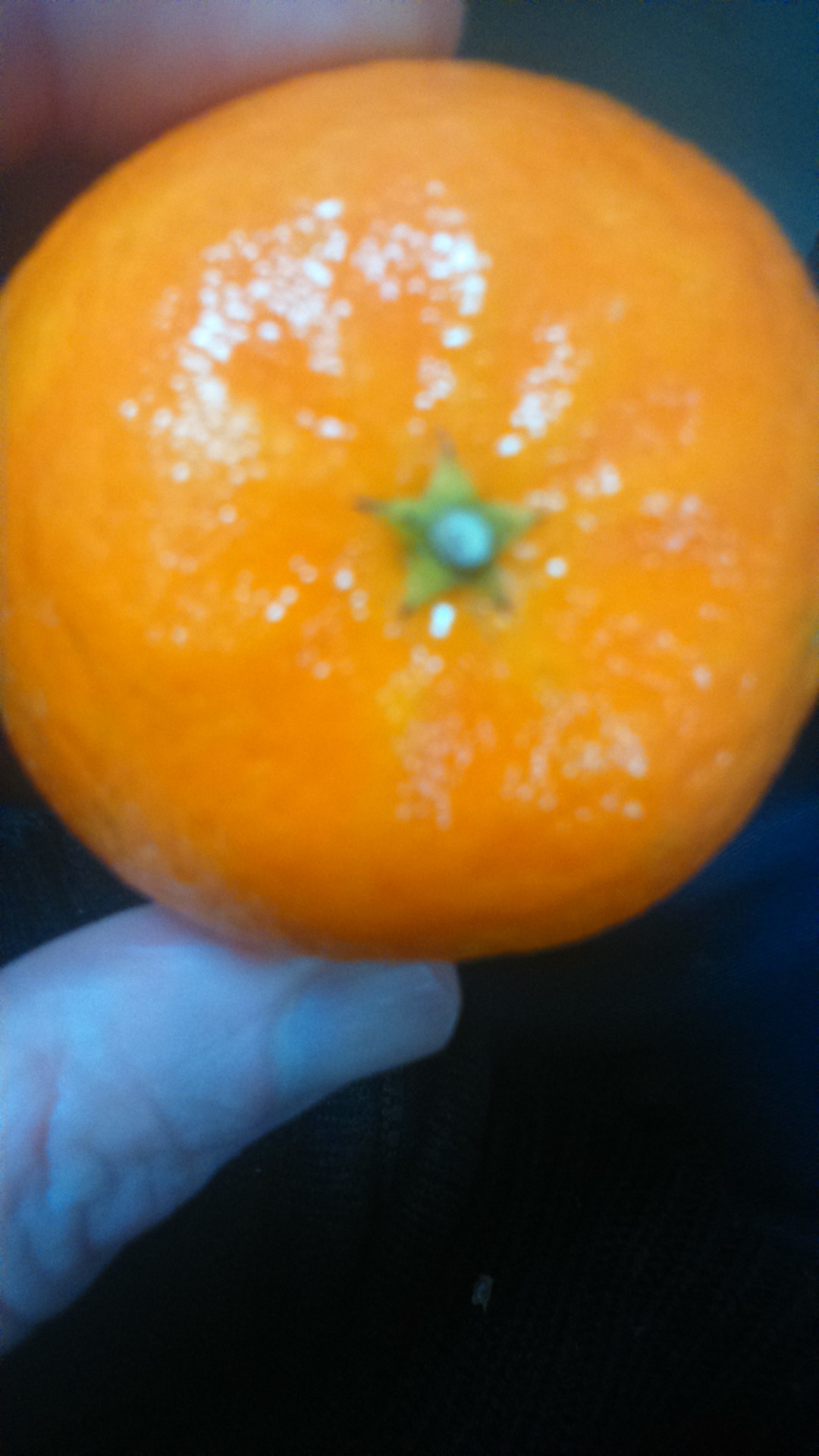 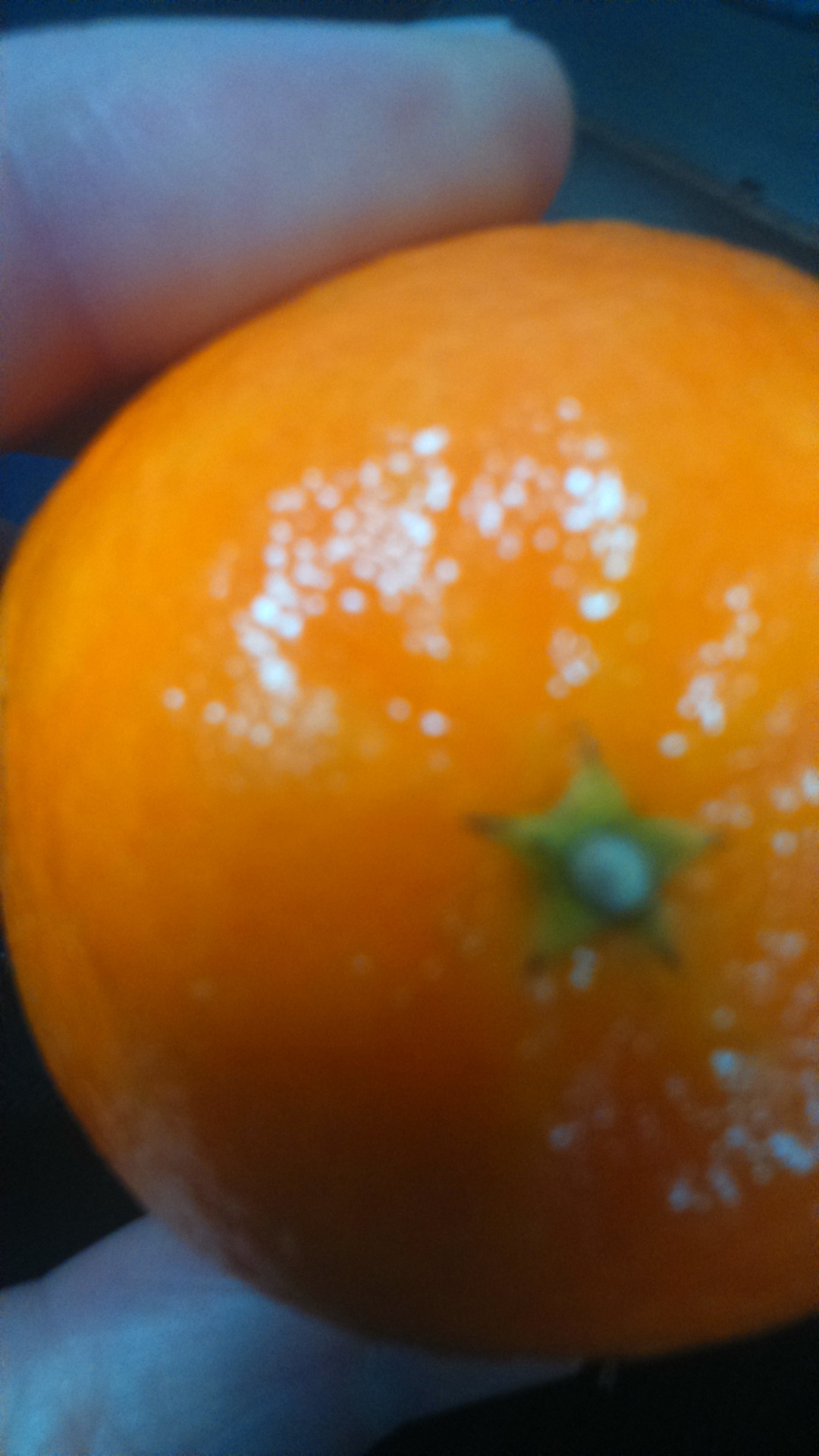 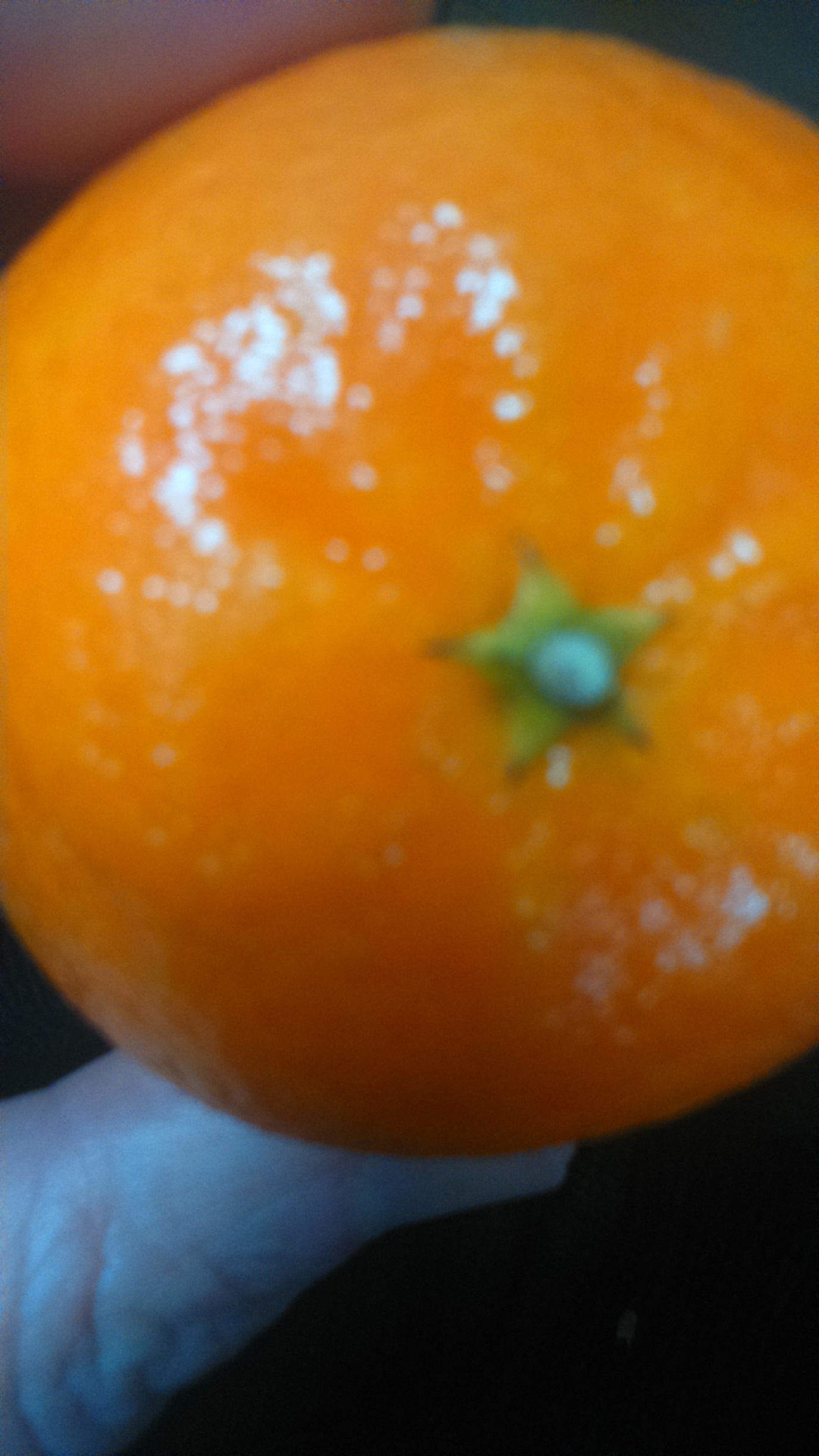 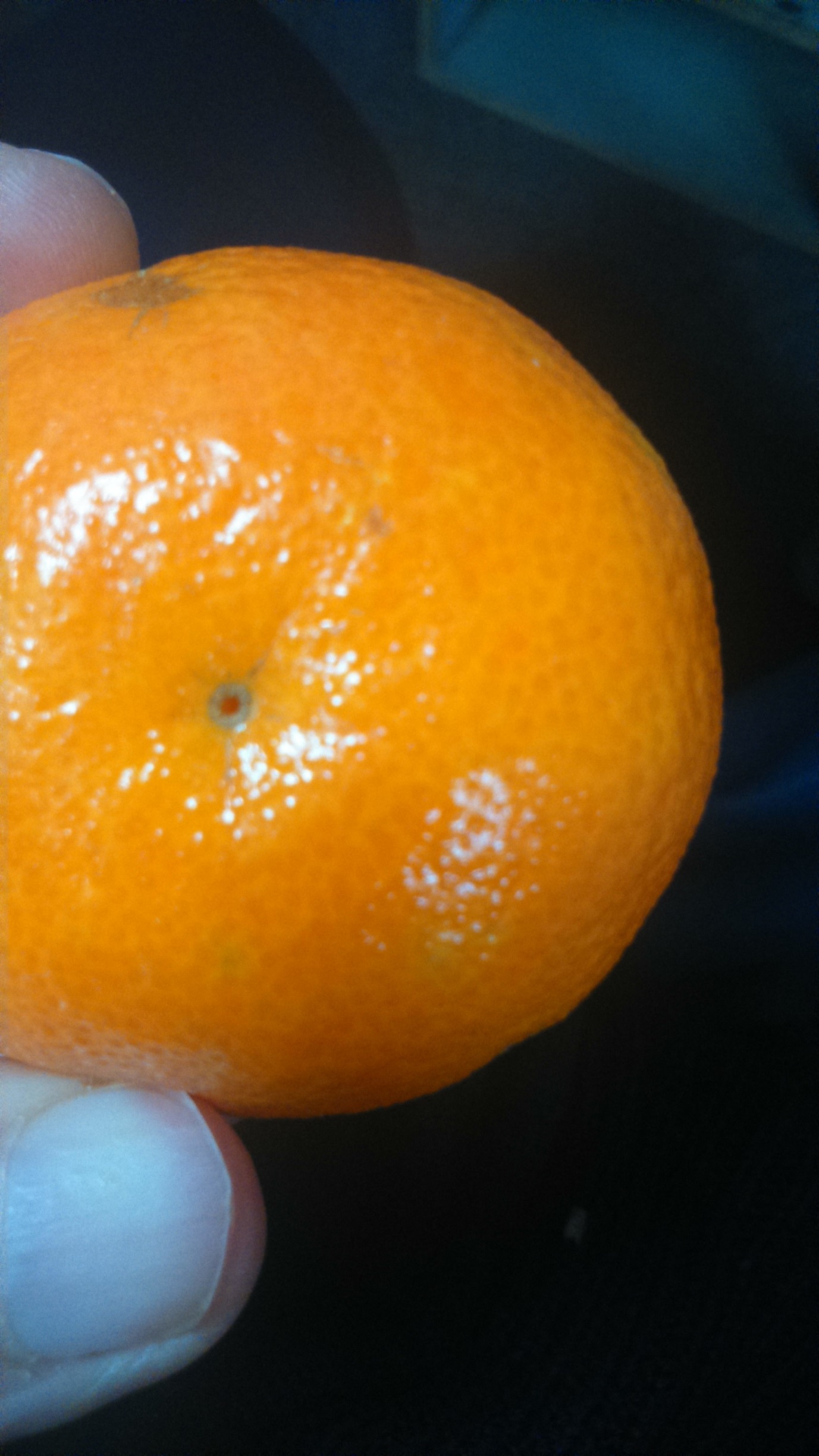 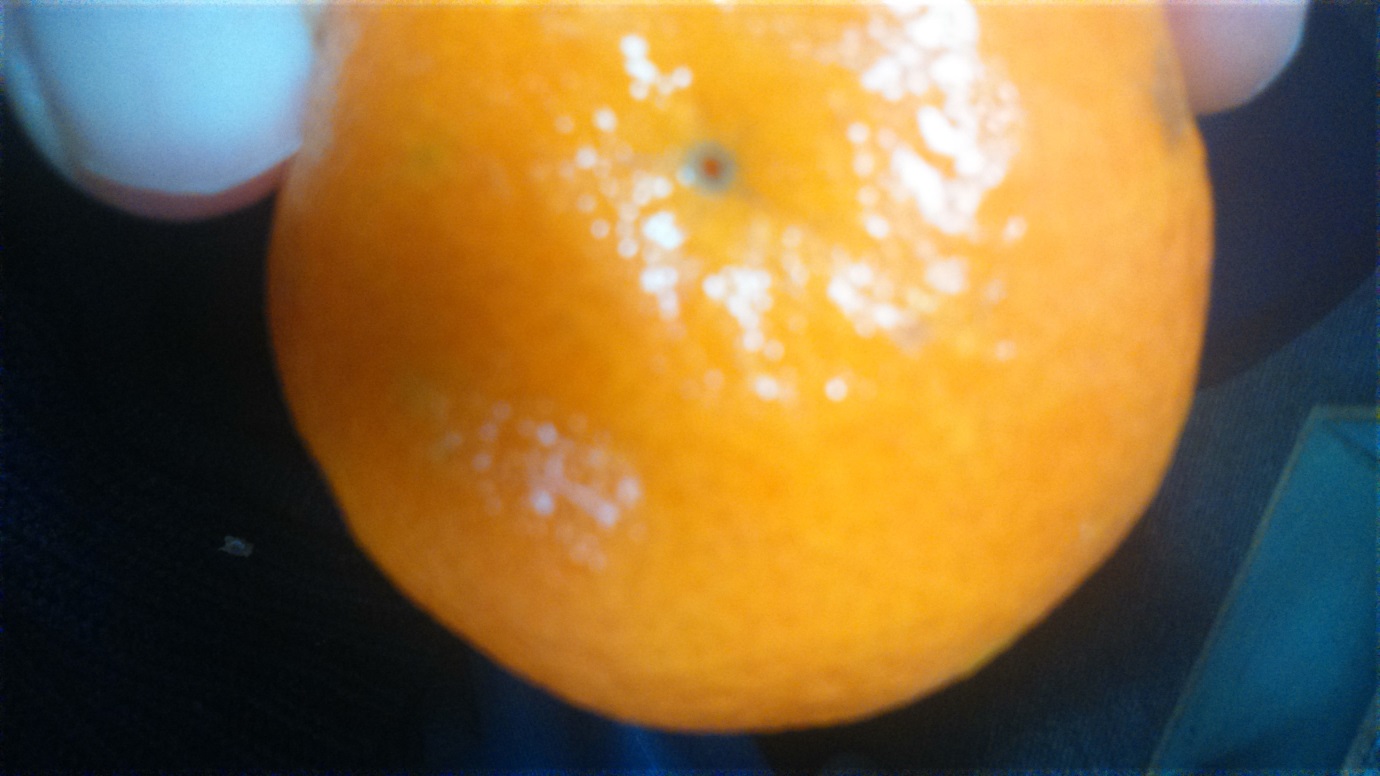 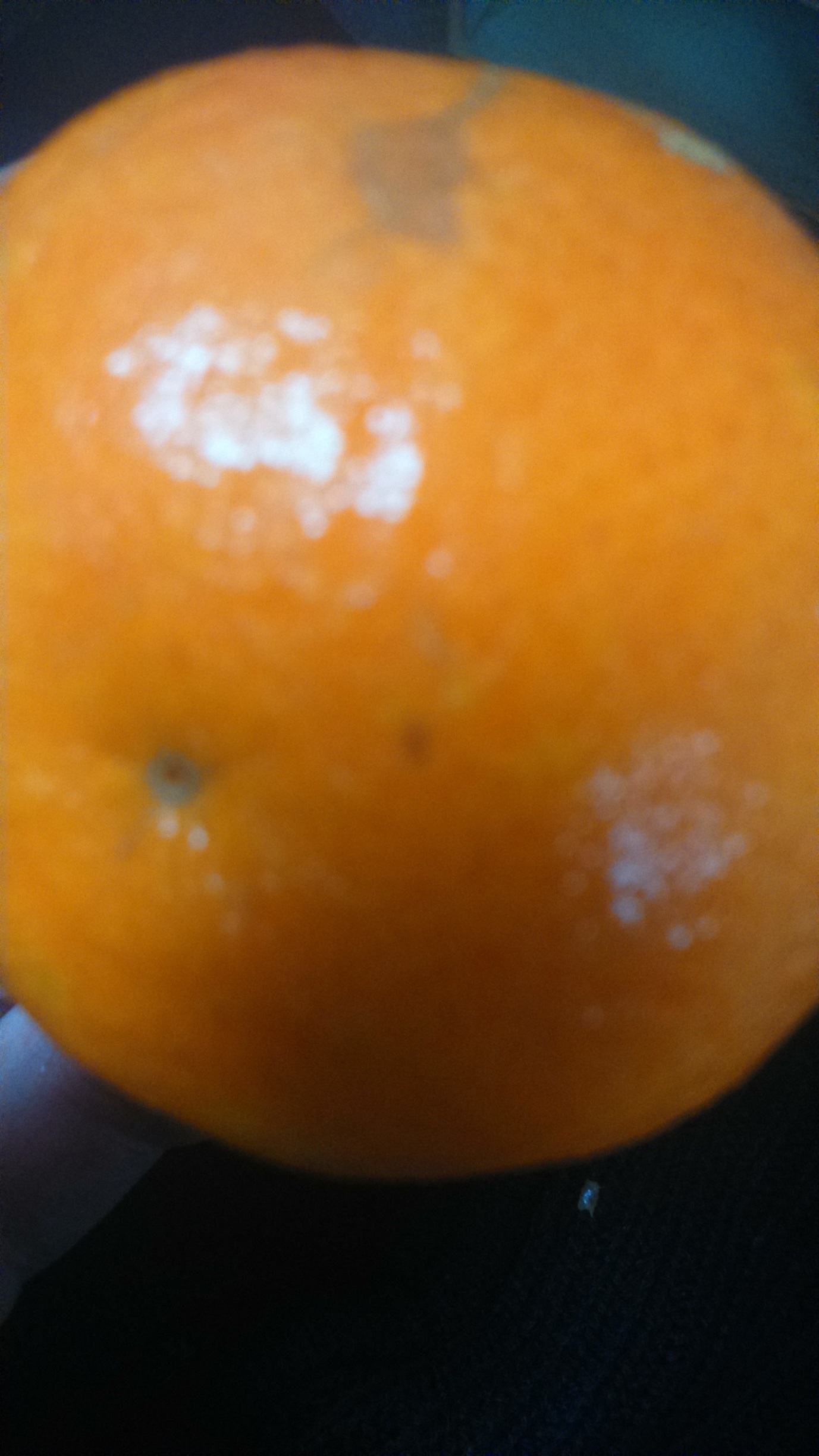 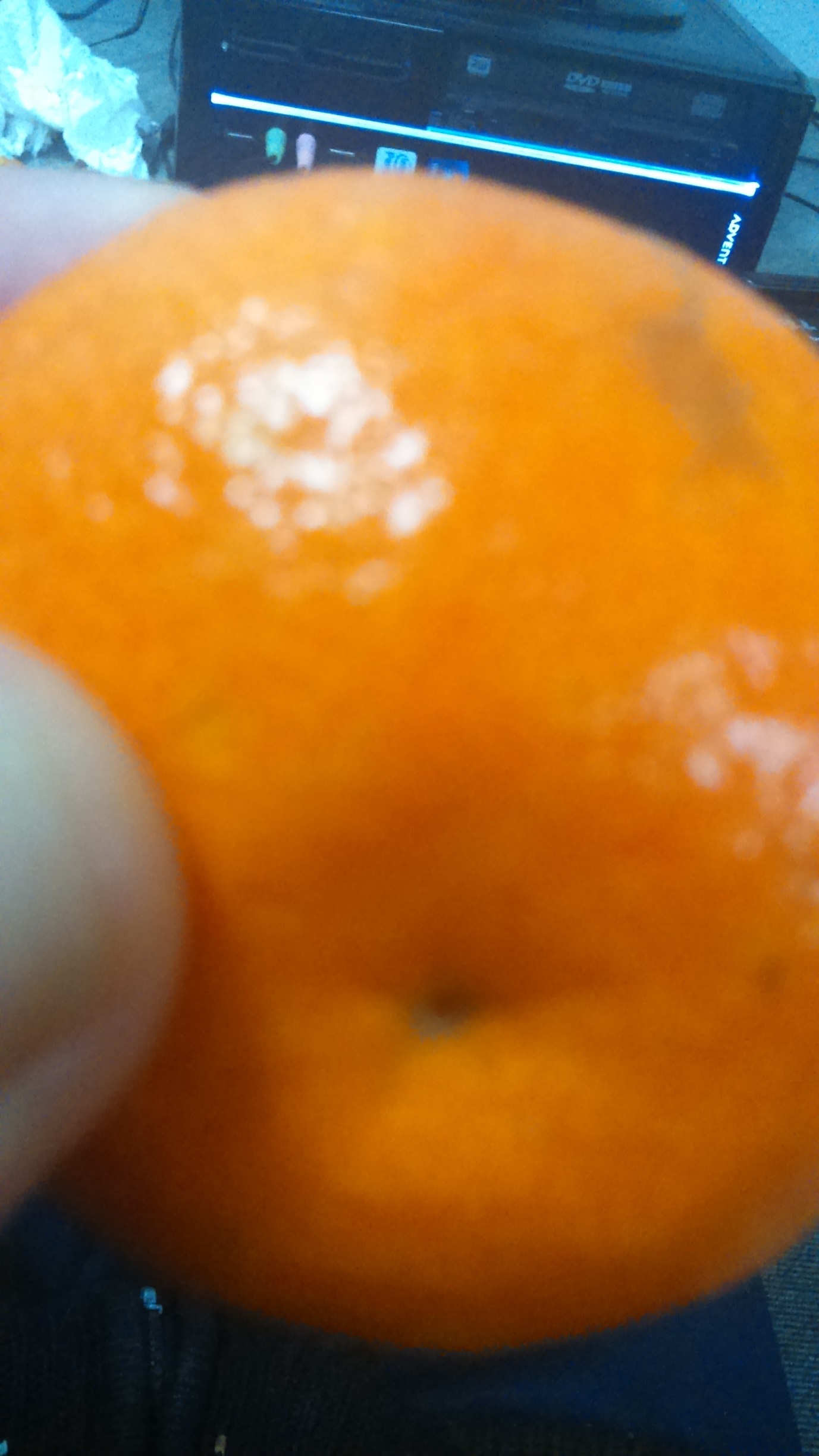 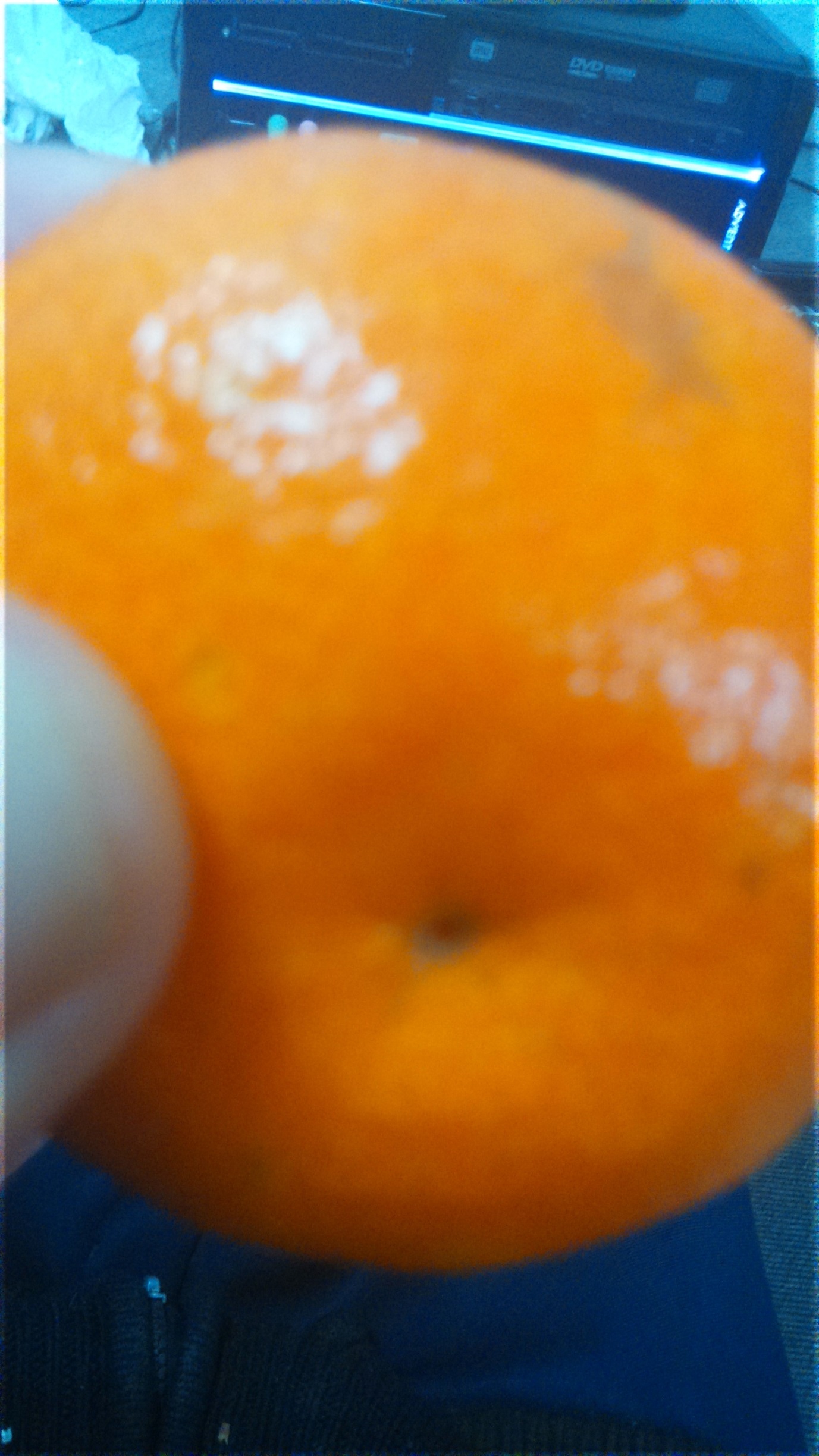 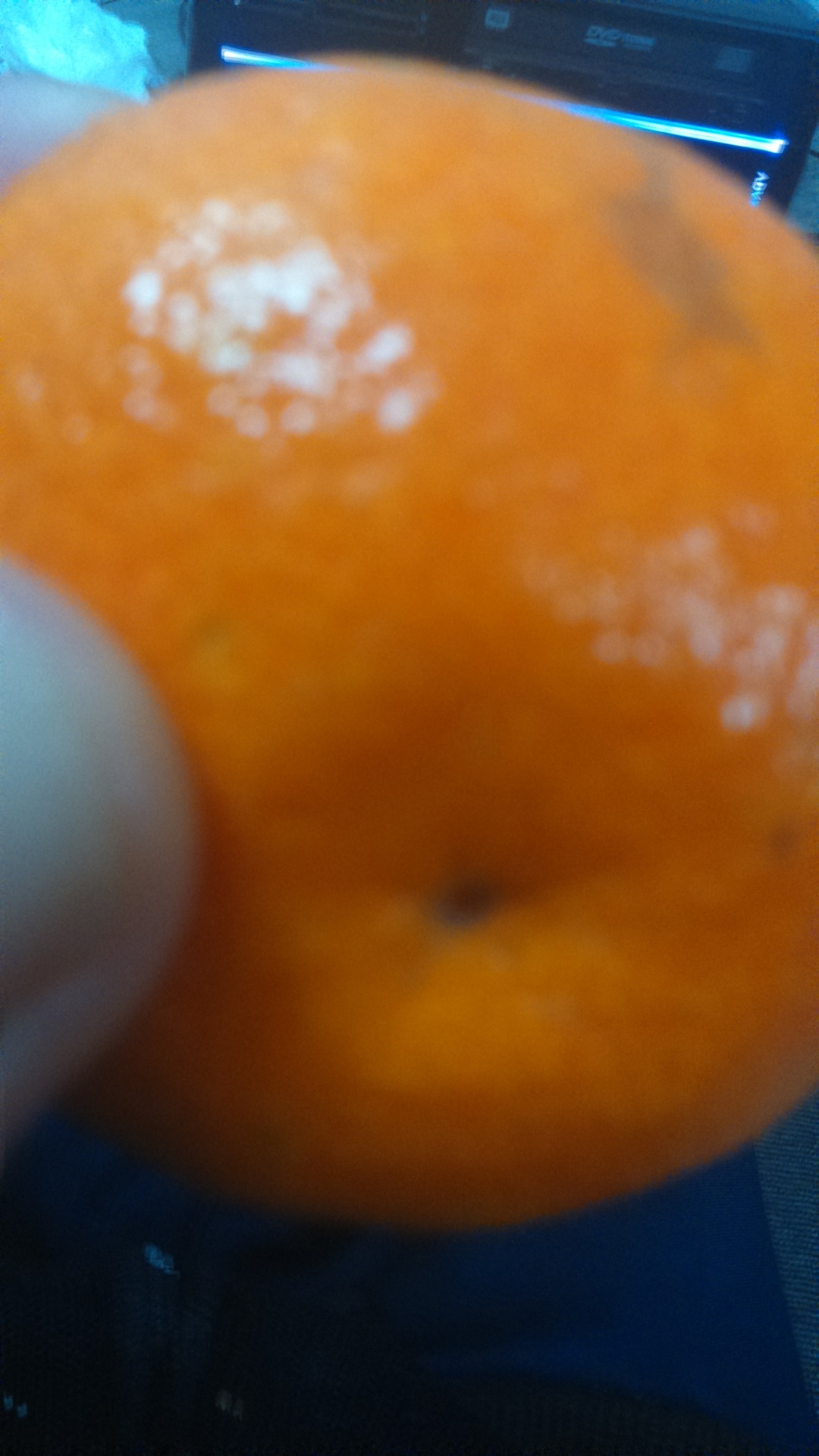 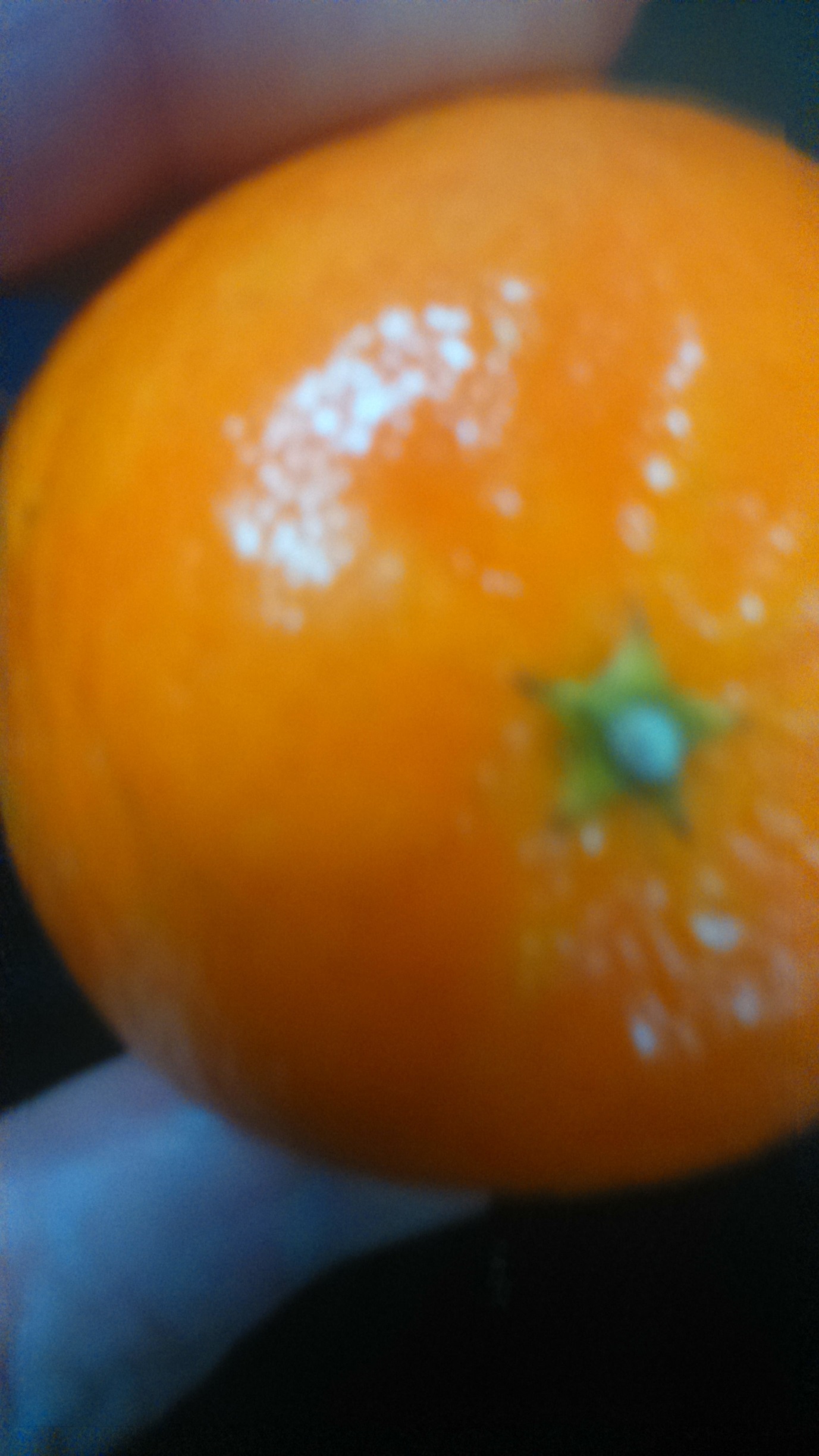 